 ПРАВИТЕЛЬСТВО РОССИЙСКОЙ ФЕДЕРАЦИИ РАСПОРЯЖЕНИЕ от 19 апреля 2016 года N 724-р [Об утверждении перечня документов и (или) информации, запрашиваемых и получаемых в рамках межведомственного информационного взаимодействия органами государственного контроля (надзора), органами муниципального контроля при организации и проведении проверок от иных государственных органов, органов местного самоуправления либо подведомственных государственным органам или органам местного самоуправления организаций, в распоряжении которых находятся эти документы и (или) информация ] (с изменениями на 19 августа 2017 года) ___________________________________________________________Документ с изменениями, внесенными: распоряжением Правительства Российской Федерации от 7 октября 2016 года N 2118-р ; распоряжением Правительства Российской Федерации от 1 августа 2017 года N 1650-р ; распоряжением Правительства Российской Федерации от 19 августа 2017 года N 1785-р . ___________________________________________________________1. Утвердить прилагаемый перечень документов и (или) информации, запрашиваемых и получаемых в рамках межведомственного информационного взаимодействия органами государственного контроля (надзора), органами муниципального контроля при организации и проведении проверок от иных государственных органов, органов местного самоуправления либо подведомственных государственным органам или органам местного самоуправления организаций, в распоряжении которых находятся эти документы и (или) информация .2. Настоящее распоряжение вступает в силу с 1 июля 2016 года.Председатель ПравительстваРоссийской ФедерацииД.МедведевУТВЕРЖДЕНраспоряжением ПравительстваРоссийской Федерацииот 19 апреля 2016 года N 724-р Перечень документов и (или) информации, запрашиваемых и получаемых в рамках межведомственного информационного взаимодействия органами государственного контроля (надзора), органами муниципального контроля при организации и проведении проверок от иных государственных органов, органов местного самоуправления либо подведомственных государственным органам или органам местного самоуправления организаций, в распоряжении которых находятся эти документы и (или) информация (с изменениями на 19 августа 2017 года) Редакция документа с учетомизменений и дополнений подготовленаАО "Кодекс" Об утверждении перечня документов и (или) информации, запрашиваемых и получаемых в рамках межведомственного информационного взаимодействия органами государственного контроля (надзора), органами муниципального контроля при организации и проведении проверок от иных государственных органов, органов местного самоуправления либо подведомственных государственным органам или органам местного самоуправления организаций, в распоряжении которых находятся эти документы и (или) информация (с изменениями на 19 августа 2017 года) (Источник: ИСС "КОДЕКС") Наименование документа и (или) информации Федеральные органы исполнительной власти, органы государственных внебюджетных фондов, в распоряжении которых находятся документ и (или) информация 1. Сведения из заключения Минздрава России о том, что в границах находящегося на территории Российской Федерации географического объекта, наименование которого заявляется в качестве наименования места происхождения минеральной питьевой лечебной, лечебно-столовой и минеральной природной столовой воды, заявитель производит минеральную питьевую лечебную, лечебно-столовую и минеральную природную столовую воду, особые свойства которой определяются характерными для указанного географического объекта природными условиями Минздрав России 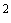 2. Сведения из государственного реестра лекарственных средств  для медицинского применения Минздрав России 3. Копия решения о выделении полос радиочастот для радиоэлектронных средств и высокочастотных устройств Минкомсвязь России 4. Сведения из реестра лицензий на осуществление деятельности по сохранению объектов культурного наследия (памятников истории и культуры) народов Российской ФедерацииМинкультуры России 5. Копия прокатного удостоверения на фильмМинкультуры России 6. Копия разрешения на ввод в эксплуатацию объектов обороны и безопасности, являющихся объектами военной инфраструктуры Вооруженных Сил Российской Федерации Минобороны России 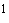 7. Копия разрешения на строительство объектов обороны и безопасности, являющихся объектами военной инфраструктуры Вооруженных Сил Российской Федерации Минобороны России 8. Копия свидетельства об исключении государственного воздушного судна из государственного учета Минобороны России 9. Согласование решения о предоставлении или об отказе в предоставлении лицензии на деятельность по разработке, производству, ремонту и испытаниям авиационной техники, в том числе авиационной техники двойного назначения Минобороны России 10. Письмо о подтверждении (невозможности подтверждения) целевого назначения ввозимых отдельных видов металлообрабатывающего оборудованияМинпромторг России 11. Письмо о подтверждении (невозможности подтверждения) целевого назначения ввозимых плазменных модулей (экранов) для аппаратуры товарной позиции 8528 ТН ВЭД ЕАЭС , декларируемых кодом ТН ВЭД ЕАЭС  8529 90 920 1, и жидкокристаллических модулей (экранов) для аппаратуры товарной позиции 8528, декларируемых кодомТН ВЭД ЕАЭС  8529 90 920 2 Минпромторг России 12. Письмо о подтверждении (невозможности подтверждения) целевого назначения ввозимых комплектующих изделий, ряда сырьевых товаров для производства авиационных двигателей и гражданских воздушных судов или отдельных видов оборудования для авиационной промышленности Минпромторг России 13. Сведения из баланса производства, распространения и применения взрывчатых материалов промышленного назначения Минпромторг России 14. Сведения о лицензии на осуществление деятельности по разработке, производству, испытанию и ремонту авиационной техникиМинпромторг России 15. Сведения из реестра лицензий на производство лекарственных средств для медицинского применения Минпромторг России 16. Сведения из реестра лицензий по разработке, производству, испытанию, хранению, ремонту и утилизации гражданского и служебного оружия и основных частей огнестрельного оружия, торговле гражданским и служебным оружием и основными частями огнестрельного оружия Минпромторг России 17. Сведения из реестра лицензий по разработке, производству, испытанию, хранению, реализации и утилизации боеприпасов (в том числе патронов к гражданскому и служебному оружию и составных частей патронов), пиротехнических изделий IV и V классов в соответствии с национальным стандартом, применению пиротехнических изделий IV и V классов в соответствии с техническим регламентом Минпромторг России 18. Сведения о лицензии на осуществление деятельности по разработке, производству, испытанию, установке, монтажу, техническому обслуживанию, ремонту, утилизации и реализации вооружения и военной техники Минпромторг России 19. Сведения из реестра лицензий на осуществление деятельности по хранению и уничтожению химического оружия Минпромторг России 20. Свидетельство об исключении экспериментального воздушного судна из государственного учета Минпромторг России 21. Сведения из Государственного каталога пестицидов и агрохимикатов, разрешенных к применению на территории Российской Федерации Минсельхоз России 22. Сведения из разрешения на ввод в эксплуатациюМинстрой России 23. Сведения из разрешения на строительствоМинстрой России 24. Сведения из разрешения на отклонение от предельных параметров разрешенного строительства, реконструкции объектов капитального строительстваМинстрой России 25. Письмо о подтверждении целевого назначения ввозимого товара для котлов паровых и с пароперегревателем для судового оборудованияМинтранс России 26. Выписка из приказа об утверждении нормативов создания запасов топливаМинэнерго России 27. Выписка из приказа об утверждении нормативов удельных расходов топливаМинэнерго России 28. Копия письма о подтверждении факта добычи нефти сырой с вязкостью в пластовых условиях не менее 10000 миллипаскаль-секунд или с особыми физико-химическими характеристиками, добытой на отдельных месторожденияхМинэнерго России 29. Копия справки о подтверждении соответствия сведений об экспорте нефти сырой по графику транспортировки нефти из Российской ФедерацииМинэнерго России 30. Сведения из приказа об утверждении нормативов потерь электрической энергии при ее передаче по электрическим сетямМинэнерго России 31. Выписка из реестра филиалов и представительств международных организаций и иностранных некоммерческих неправительственных организацийМинюст России 32. Сведения о статусе адвоката иностранного государства, осуществляющего адвокатскую деятельность на территории Российской ФедерацииМинюст России 33. Сведения из реестра нотариусов и лиц, сдавших квалификационный экзаменМинюст России 34. Сведения из заключения о готовности организации, эксплуатирующей гидротехнические сооружения, к локализации и ликвидации чрезвычайных ситуаций и защите населения и территорий в случае аварии гидротехнического сооружения МЧС России 35. Сведения из заключения о соответствии или несоответствии объекта защиты требованиям пожарной безопасностиМЧС России 36. Сведения из свидетельства о праве собственности на судно МЧС России 37. План по предупреждению и ликвидации разливов нефти и нефтепродуктов с указанием района и срока действия МЧС России 38. Сведения об отсутствии (наличии) задолженности по страховым взносам, по пеням и штрафамПенсионный фонд Российской Федерации 39. Копия сертификата, подтверждающего соответствие юридических лиц, индивидуальных предпринимателей, осуществляющих техническое обслуживание гражданских воздушных судов, требованиям федеральных авиационных правилРосавиация 40. Сведения из сертификата, подтверждающего соответствие юридических лиц, индивидуальных предпринимателей, осуществляющих техническое обслуживание гражданских воздушных судов, требованиям федеральных авиационных правилРосавиация 41. Сведения из лицензий на деятельность по перевозкам воздушным транспортом пассажировРосавиация 42. Сведения из реестра лицензий на деятельность по перевозкам воздушным транспортом пассажировРосавиация 43. Сведения из лицензий на деятельность по перевозкам воздушным транспортом грузовРосавиация 44. Сведения из реестра лицензий на деятельность по перевозкам воздушным транспортом грузовРосавиация 45. Копия разрешения на ввод в эксплуатацию автомобильных дорог общего пользования федерального значения либо их участков, частных автомобильных дорог, строительство, реконструкцию которых планируется осуществлять на территории 2 и более субъектов Российской Федерации; пересечений и примыканий к автомобильным дорогам общего пользования федерального значения; объектов дорожного сервиса, размещаемых в границах полосы отвода автомобильной дороги общего пользования федерального значенияРосавтодор 46. Копия разрешения на строительство автомобильных дорог общего пользования федерального значения либо их участков; частных автомобильных дорог, строительство, реконструкцию которых планируется осуществлять на территории 2 и более субъектов Российской ФедерацииРосавтодор 47. Сведения о владельцах автомобильных дорог, по которым предполагается движение транспортного средстваРосавтодор 48. Сведения из государственного сводного реестра выданных, приостановленных и аннулированных лицензий на производство и оборот этилового спирта, алкогольной и спиртосодержащей продукции Росалкогольрегулирование 49. Сведения, содержащиеся в заключении Росалкогольрегулирования о производстве товара в границах географического объекта, наименование которого заявляется на регистрацию наименования места происхождения товара Росалкогольрегулирование 50. Копия приказа об утверждении нормативов допустимых сбросов веществ и микроорганизмов в водные объекты для водопользователейРосводресурсы 51. Копия решения о предоставлении водного объекта в пользование, копия договора водопользованияРосводресурсы 52. Сведения о водном объекте, содержащиеся в государственном водном реестреРосводресурсы 53. Сведения из единого реестра лицензий на осуществление деятельности по обороту наркотических средств, психотропных веществ и их прекурсоров, культивированию наркосодержащих растенийРосздравнадзор 54. Сведения из единого реестра лицензий на осуществление фармацевтической деятельностиРосздравнадзор 55. Сведения из государственного реестра медицинских изделий и организаций (индивидуальных предпринимателей), осуществляющих производство и изготовление медицинских изделий Росздравнадзор 56. Сведения из единого реестра лицензий на осуществление медицинской деятельности (за исключением указанной деятельности, осуществляемой медицинскими организациями и другими организациями, входящими в частную систему здравоохранения, на территории инновационного центра "Сколково")Росздравнадзор 57. Сведения о выданных разрешениях на ввоз медицинских изделий в целях государственной регистрации Росздравнадзор 58. Сведения о выданных сертификатах специалиста лицам, получившим медицинское и фармацевтическое образование в иностранных государствах Росздравнадзор 59. Сведения из реестра лицензий на осуществление деятельности по производству и техническому обслуживанию (за исключением случая, если техническое обслуживание осуществляется для обеспечения собственных нужд юридического лица или индивидуального предпринимателя) медицинской техники Росздравнадзор 60. Выписка из реестра федерального имуществаРосимущество 61. Сведения из протокола Федеральной конкурсной комиссии по телерадиовещанию об итогах конкурса на получение права осуществлять наземное эфирное вещание, спутниковое вещание с использованием конкретных радиочастот Роскомнадзор 62. Выписка из реестра зарегистрированных средств массовой информации Роскомнадзор 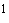 63. Сведения из реестра лицензий на осуществление деятельности в области оказания услуг связи Роскомнадзор 64. Сведения из реестра лицензий на телевизионное вещание, радиовещание Роскомнадзор 65. Сведения о выданном разрешении на использование радиочастот Роскомнадзор 66. Сведения из реестра морских портов Российской ФедерацииРосморречфлот 67. Сведения из единого государственного реестра лицензий на пользование недрами Роснедра 68. Копия заключения государственной экспертизы запасов полезных ископаемых, геологической, экономической и экологической информации о предоставляемых в пользование участках недр Роснедра 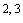 69. Выписка из реестра организаций, осуществляющих образовательную деятельность по имеющим государственную аккредитацию образовательным программам Рособрнадзор 70. Выписка из сводного реестра лицензий на осуществление образовательной деятельности Рособрнадзор 71. Сведения из Государственного реестра изобретений Российской ФедерацииСведения из Государственного реестра изобретений Российской ФедерацииСведения из Государственного реестра изобретений Российской ФедерацииРоспатент 72. Сведения из Государственного реестра полезных моделей Российской ФедерацииСведения из Государственного реестра полезных моделей Российской ФедерацииСведения из Государственного реестра полезных моделей Российской ФедерацииРоспатент 73. Сведения из Государственного реестра промышленных образцов Российской ФедерацииСведения из Государственного реестра промышленных образцов Российской ФедерацииСведения из Государственного реестра промышленных образцов Российской ФедерацииРоспатент 74. Сведения из Государственного реестра наименований мест происхождения товаров Российской ФедерацииСведения из Государственного реестра наименований мест происхождения товаров Российской ФедерацииСведения из Государственного реестра наименований мест происхождения товаров Российской ФедерацииРоспатент 75. Сведения из Государственного реестра товарных знаков и знаков обслуживания Российской ФедерацииСведения из Государственного реестра товарных знаков и знаков обслуживания Российской ФедерацииСведения из Государственного реестра товарных знаков и знаков обслуживания Российской ФедерацииРоспатент 76. Сведения из перечня общеизвестных в Российской Федерации товарных знаковСведения из перечня общеизвестных в Российской Федерации товарных знаковСведения из перечня общеизвестных в Российской Федерации товарных знаковРоспатент 77. Сведения из реестра программ для ЭВМСведения из реестра программ для ЭВМСведения из реестра программ для ЭВМРоспатент 78. Сведения из реестра баз данныхСведения из реестра баз данныхСведения из реестра баз данныхРоспатент 79. Сведения из реестра топологий интегральных микросхемСведения из реестра топологий интегральных микросхемСведения из реестра топологий интегральных микросхемРоспатент 80. Справка, подтверждающая право на получение льгот, предусмотренных законодательством Российской Федерации для периодических печатных изданий, книжной продукции и полиграфических материаловСправка, подтверждающая право на получение льгот, предусмотренных законодательством Российской Федерации для периодических печатных изданий, книжной продукции и полиграфических материаловСправка, подтверждающая право на получение льгот, предусмотренных законодательством Российской Федерации для периодических печатных изданий, книжной продукции и полиграфических материаловРоспечать 81. Сведения из санитарно-эпидемиологических заключений о соответствии (несоответствии) видов деятельности (работ, услуг) требованиям государственных санитарно-эпидемиологических правил и гигиенических нормативовСведения из санитарно-эпидемиологических заключений о соответствии (несоответствии) видов деятельности (работ, услуг) требованиям государственных санитарно-эпидемиологических правил и гигиенических нормативовСведения из санитарно-эпидемиологических заключений о соответствии (несоответствии) видов деятельности (работ, услуг) требованиям государственных санитарно-эпидемиологических правил и гигиенических нормативовРоспотребнадзор 82. Сведения из санитарно-эпидемиологических заключений о соответствии (несоответствии) проектной документации требованиям государственных санитарно-эпидемиологических правил и гигиенических нормативовСведения из санитарно-эпидемиологических заключений о соответствии (несоответствии) проектной документации требованиям государственных санитарно-эпидемиологических правил и гигиенических нормативовСведения из санитарно-эпидемиологических заключений о соответствии (несоответствии) проектной документации требованиям государственных санитарно-эпидемиологических правил и гигиенических нормативовРоспотребнадзор 83. Сведения из заключения о соответствии экологическим нормам и требованиям производственных и (или) складских помещений организаций, осуществляющих деятельность, связанную с производством и оборотом этилового спирта, алкогольной и спиртосодержащей продукции Сведения из заключения о соответствии экологическим нормам и требованиям производственных и (или) складских помещений организаций, осуществляющих деятельность, связанную с производством и оборотом этилового спирта, алкогольной и спиртосодержащей продукции Сведения из заключения о соответствии экологическим нормам и требованиям производственных и (или) складских помещений организаций, осуществляющих деятельность, связанную с производством и оборотом этилового спирта, алкогольной и спиртосодержащей продукции Росприроднадзор 84. Информация о наличии утвержденных нормативов предельно допустимых выбросов вредных (загрязняющих) веществ, информация об установленных нормативах временно согласованных выбросов вредных (загрязняющих) веществ Информация о наличии утвержденных нормативов предельно допустимых выбросов вредных (загрязняющих) веществ, информация об установленных нормативах временно согласованных выбросов вредных (загрязняющих) веществ Информация о наличии утвержденных нормативов предельно допустимых выбросов вредных (загрязняющих) веществ, информация об установленных нормативах временно согласованных выбросов вредных (загрязняющих) веществ Росприроднадзор 85. Информация о заключении государственной экологической экспертизы Информация о заключении государственной экологической экспертизы Информация о заключении государственной экологической экспертизы Росприроднадзор 86. Сведения о наличии (отсутствии) задолженности по плате за негативное воздействие на окружающую среду Сведения о наличии (отсутствии) задолженности по плате за негативное воздействие на окружающую среду Сведения о наличии (отсутствии) задолженности по плате за негативное воздействие на окружающую среду Росприроднадзор 87. Сведения о выполнении заявителем условий пользования недрамиСведения о выполнении заявителем условий пользования недрамиСведения о выполнении заявителем условий пользования недрамиРосприроднадзор 88. Выписка из Единого государственного реестра недвижимости об объекте недвижимости Выписка из Единого государственного реестра недвижимости об объекте недвижимости Выписка из Единого государственного реестра недвижимости об объекте недвижимости Росреестр (Позиция в редакции, введенной в действие распоряжением Правительства Российской Федерации от 19 августа 2017 года N 1785-р . - См. предыдущую редакцию ) (Позиция в редакции, введенной в действие распоряжением Правительства Российской Федерации от 19 августа 2017 года N 1785-р . - См. предыдущую редакцию ) (Позиция в редакции, введенной в действие распоряжением Правительства Российской Федерации от 19 августа 2017 года N 1785-р . - См. предыдущую редакцию ) (Позиция в редакции, введенной в действие распоряжением Правительства Российской Федерации от 19 августа 2017 года N 1785-р . - См. предыдущую редакцию ) (Позиция в редакции, введенной в действие распоряжением Правительства Российской Федерации от 19 августа 2017 года N 1785-р . - См. предыдущую редакцию ) 89. Выписка из Единого государственного реестра недвижимости о переходе прав на объект недвижимости Выписка из Единого государственного реестра недвижимости о переходе прав на объект недвижимости Выписка из Единого государственного реестра недвижимости о переходе прав на объект недвижимости Росреестр (Позиция в редакции, введенной в действие распоряжением Правительства Российской Федерации от 19 августа 2017 года N 1785-р . - См. предыдущую редакцию ) (Позиция в редакции, введенной в действие распоряжением Правительства Российской Федерации от 19 августа 2017 года N 1785-р . - См. предыдущую редакцию ) (Позиция в редакции, введенной в действие распоряжением Правительства Российской Федерации от 19 августа 2017 года N 1785-р . - См. предыдущую редакцию ) (Позиция в редакции, введенной в действие распоряжением Правительства Российской Федерации от 19 августа 2017 года N 1785-р . - См. предыдущую редакцию ) (Позиция в редакции, введенной в действие распоряжением Правительства Российской Федерации от 19 августа 2017 года N 1785-р . - См. предыдущую редакцию ) 90. Выписка из Единого государственного реестра недвижимости о правах отдельного лица на имевшиеся (имеющиеся) у него объекты недвижимости Выписка из Единого государственного реестра недвижимости о правах отдельного лица на имевшиеся (имеющиеся) у него объекты недвижимости Выписка из Единого государственного реестра недвижимости о правах отдельного лица на имевшиеся (имеющиеся) у него объекты недвижимости Росреестр (Позиция в редакции, введенной в действие распоряжением Правительства Российской Федерации от 19 августа 2017 года N 1785-р . - См. предыдущую редакцию ) (Позиция в редакции, введенной в действие распоряжением Правительства Российской Федерации от 19 августа 2017 года N 1785-р . - См. предыдущую редакцию ) (Позиция в редакции, введенной в действие распоряжением Правительства Российской Федерации от 19 августа 2017 года N 1785-р . - См. предыдущую редакцию ) (Позиция в редакции, введенной в действие распоряжением Правительства Российской Федерации от 19 августа 2017 года N 1785-р . - См. предыдущую редакцию ) (Позиция в редакции, введенной в действие распоряжением Правительства Российской Федерации от 19 августа 2017 года N 1785-р . - См. предыдущую редакцию ) 91. Позиция исключена - распоряжение Правительства Российской Федерации от 19 августа 2017 года N 1785-р . - См. предыдущую редакцию . Позиция исключена - распоряжение Правительства Российской Федерации от 19 августа 2017 года N 1785-р . - См. предыдущую редакцию . Позиция исключена - распоряжение Правительства Российской Федерации от 19 августа 2017 года N 1785-р . - См. предыдущую редакцию . Позиция исключена - распоряжение Правительства Российской Федерации от 19 августа 2017 года N 1785-р . - См. предыдущую редакцию . 92. Выписка из Единого государственного реестра недвижимости о кадастровой стоимости объекта недвижимости Выписка из Единого государственного реестра недвижимости о кадастровой стоимости объекта недвижимости Выписка из Единого государственного реестра недвижимости о кадастровой стоимости объекта недвижимости Росреестр (Позиция в редакции, введенной в действие распоряжением Правительства Российской Федерации от 19 августа 2017 года N 1785-р . - См. предыдущую редакцию ) (Позиция в редакции, введенной в действие распоряжением Правительства Российской Федерации от 19 августа 2017 года N 1785-р . - См. предыдущую редакцию ) (Позиция в редакции, введенной в действие распоряжением Правительства Российской Федерации от 19 августа 2017 года N 1785-р . - См. предыдущую редакцию ) (Позиция в редакции, введенной в действие распоряжением Правительства Российской Федерации от 19 августа 2017 года N 1785-р . - См. предыдущую редакцию ) (Позиция в редакции, введенной в действие распоряжением Правительства Российской Федерации от 19 августа 2017 года N 1785-р . - См. предыдущую редакцию ) 93.  Позиция исключена - распоряжение Правительства Российской Федерации от 19 августа 2017 года N 1785-р . - См. предыдущую редакцию . Позиция исключена - распоряжение Правительства Российской Федерации от 19 августа 2017 года N 1785-р . - См. предыдущую редакцию . Позиция исключена - распоряжение Правительства Российской Федерации от 19 августа 2017 года N 1785-р . - См. предыдущую редакцию . Позиция исключена - распоряжение Правительства Российской Федерации от 19 августа 2017 года N 1785-р . - См. предыдущую редакцию .94. Кадастровый план территорииКадастровый план территорииКадастровый план территорииРосреестр 95. Сведения из национальной части единого реестра выданных одобрений типа транспортного средства, одобрений типа шасси, свидетельств о безопасности конструкции транспортного средства и зарегистрированных уведомлений об отмене документа, удостоверяющего соответствие требованиям технического регламента Таможенного союза "О безопасности колесных транспортных средств"Сведения из национальной части единого реестра выданных одобрений типа транспортного средства, одобрений типа шасси, свидетельств о безопасности конструкции транспортного средства и зарегистрированных уведомлений об отмене документа, удостоверяющего соответствие требованиям технического регламента Таможенного союза "О безопасности колесных транспортных средств"Сведения из национальной части единого реестра выданных одобрений типа транспортного средства, одобрений типа шасси, свидетельств о безопасности конструкции транспортного средства и зарегистрированных уведомлений об отмене документа, удостоверяющего соответствие требованиям технического регламента Таможенного союза "О безопасности колесных транспортных средств"Росстандарт 96. Сведения о результатах поверки средств измерений из Федерального информационного фонда по обеспечению единства измерений Сведения о результатах поверки средств измерений из Федерального информационного фонда по обеспечению единства измерений Сведения о результатах поверки средств измерений из Федерального информационного фонда по обеспечению единства измерений Росстандарт (Позиция в редакции, введенной в действие распоряжением Правительства Российской Федерации от 19 августа 2017 года N 1785-р . - См. предыдущую редакцию ) (Позиция в редакции, введенной в действие распоряжением Правительства Российской Федерации от 19 августа 2017 года N 1785-р . - См. предыдущую редакцию ) (Позиция в редакции, введенной в действие распоряжением Правительства Российской Федерации от 19 августа 2017 года N 1785-р . - См. предыдущую редакцию ) (Позиция в редакции, введенной в действие распоряжением Правительства Российской Федерации от 19 августа 2017 года N 1785-р . - См. предыдущую редакцию ) (Позиция в редакции, введенной в действие распоряжением Правительства Российской Федерации от 19 августа 2017 года N 1785-р . - См. предыдущую редакцию ) 97. Копия свидетельства об утверждении типа средств измеренийКопия свидетельства об утверждении типа средств измеренийКопия свидетельства об утверждении типа средств измеренийРосстандарт 98. Сведения из реестра аккредитованных лицСведения из реестра аккредитованных лицСведения из реестра аккредитованных лицРосаккредитация 99. Сведения из реестра сертификатов соответствияСведения из реестра сертификатов соответствияСведения из реестра сертификатов соответствияРосаккредитация 100. Сведения из реестра деклараций о соответствииСведения из реестра деклараций о соответствииСведения из реестра деклараций о соответствииРосаккредитация 101. Сведения из реестра деклараций о соответствии продукции, включенной в единый перечень продукции, подлежащей декларированию соответствияСведения из реестра деклараций о соответствии продукции, включенной в единый перечень продукции, подлежащей декларированию соответствияСведения из реестра деклараций о соответствии продукции, включенной в единый перечень продукции, подлежащей декларированию соответствияРосаккредитация 102. Сведения из реестра выданных сертификатов соответствия на продукцию, включенную в единый перечень продукции, подлежащей обязательной сертификации, за исключением сертификатов соответствия на продукцию, для которой устанавливаются требования, связанные с обеспечением безопасности в области использования атомной энергииСведения из реестра выданных сертификатов соответствия на продукцию, включенную в единый перечень продукции, подлежащей обязательной сертификации, за исключением сертификатов соответствия на продукцию, для которой устанавливаются требования, связанные с обеспечением безопасности в области использования атомной энергииСведения из реестра выданных сертификатов соответствия на продукцию, включенную в единый перечень продукции, подлежащей обязательной сертификации, за исключением сертификатов соответствия на продукцию, для которой устанавливаются требования, связанные с обеспечением безопасности в области использования атомной энергииРосаккредитация 103. Сведения из национальной части Единого реестра органов по сертификации и испытательных лабораторий (центров) Таможенного союзаСведения из национальной части Единого реестра органов по сертификации и испытательных лабораторий (центров) Таможенного союзаСведения из национальной части Единого реестра органов по сертификации и испытательных лабораторий (центров) Таможенного союзаРосаккредитация 104. Сведения из национальной части Единого реестра выданных сертификатов соответствия и зарегистрированных деклараций о соответствии, оформленных в единой формеСведения из национальной части Единого реестра выданных сертификатов соответствия и зарегистрированных деклараций о соответствии, оформленных в единой формеСведения из национальной части Единого реестра выданных сертификатов соответствия и зарегистрированных деклараций о соответствии, оформленных в единой формеРосаккредитация 105. Сведения из бухгалтерской (финансовой) отчетностиСведения из бухгалтерской (финансовой) отчетностиСведения из бухгалтерской (финансовой) отчетностиРосстат 106. Сведения о кодах по Общероссийскому классификатору предприятий и организаций (ОКПО)  и взаимосвязанных с ним общероссийских классификаторов ОКАТО , ОКТМО , ОКФС , ОКОПФ , ОКОГУ , установленных организациям и индивидуальным предпринимателям органами государственной статистикиСведения о кодах по Общероссийскому классификатору предприятий и организаций (ОКПО)  и взаимосвязанных с ним общероссийских классификаторов ОКАТО , ОКТМО , ОКФС , ОКОПФ , ОКОГУ , установленных организациям и индивидуальным предпринимателям органами государственной статистикиСведения о кодах по Общероссийскому классификатору предприятий и организаций (ОКПО)  и взаимосвязанных с ним общероссийских классификаторов ОКАТО , ОКТМО , ОКФС , ОКОПФ , ОКОГУ , установленных организациям и индивидуальным предпринимателям органами государственной статистикиРосстат 107. Акт о ликвидации и консервации предприятия по добыче полезных ископаемых и подземного сооружения, не связанного с добычей полезных ископаемыхАкт о ликвидации и консервации предприятия по добыче полезных ископаемых и подземного сооружения, не связанного с добычей полезных ископаемыхАкт о ликвидации и консервации предприятия по добыче полезных ископаемых и подземного сооружения, не связанного с добычей полезных ископаемыхРостехнадзор 108. Выписка из реестра лицензий на деятельность, связанную с обращением взрывчатых материалов промышленного назначенияВыписка из реестра лицензий на деятельность, связанную с обращением взрывчатых материалов промышленного назначенияВыписка из реестра лицензий на деятельность, связанную с обращением взрывчатых материалов промышленного назначенияРостехнадзор 109. Выписка из реестра лицензий на осуществление деятельности по эксплуатации взрывопожароопасных и химически опасных производственных объектов I, II и III классов опасностиВыписка из реестра лицензий на осуществление деятельности по эксплуатации взрывопожароопасных и химически опасных производственных объектов I, II и III классов опасностиВыписка из реестра лицензий на осуществление деятельности по эксплуатации взрывопожароопасных и химически опасных производственных объектов I, II и III классов опасностиРостехнадзор 110. Выписка из реестра саморегулируемых организаций в области инженерных изысканий, архитектурно-строительного проектирования, строительства, реконструкции, капитального ремонта объектов капитального строительстваВыписка из реестра саморегулируемых организаций в области инженерных изысканий, архитектурно-строительного проектирования, строительства, реконструкции, капитального ремонта объектов капитального строительстваВыписка из реестра саморегулируемых организаций в области инженерных изысканий, архитектурно-строительного проектирования, строительства, реконструкции, капитального ремонта объектов капитального строительстваРостехнадзор 111. Выписка из реестра лицензий на производство маркшейдерских работВыписка из реестра лицензий на производство маркшейдерских работВыписка из реестра лицензий на производство маркшейдерских работРостехнадзор 112. Копия заключения о соответствии построенного, реконструированного объекта капитального строительства требованиям технических регламентов, иных нормативных правовых актов и проектной документации, в том числе требованиям энергетической эффективности и требованиям оснащенности объекта капитального строительства приборами учета используемых энергетических ресурсовКопия заключения о соответствии построенного, реконструированного объекта капитального строительства требованиям технических регламентов, иных нормативных правовых актов и проектной документации, в том числе требованиям энергетической эффективности и требованиям оснащенности объекта капитального строительства приборами учета используемых энергетических ресурсовКопия заключения о соответствии построенного, реконструированного объекта капитального строительства требованиям технических регламентов, иных нормативных правовых актов и проектной документации, в том числе требованиям энергетической эффективности и требованиям оснащенности объекта капитального строительства приборами учета используемых энергетических ресурсовРостехнадзор 113. Копия решения о согласовании плана или схемы развития горных работ по видам полезных ископаемыхКопия решения о согласовании плана или схемы развития горных работ по видам полезных ископаемыхКопия решения о согласовании плана или схемы развития горных работ по видам полезных ископаемыхРостехнадзор 114. Документы, удостоверяющие уточненные границы горного отвода в отношении участков недр, предоставленных в пользование в соответствии с лицензией на пользование недрами, в том числе участков недр местного значения, содержащих месторождения общераспространенных полезных ископаемых, разработка которых осуществляется с применением взрывных работДокументы, удостоверяющие уточненные границы горного отвода в отношении участков недр, предоставленных в пользование в соответствии с лицензией на пользование недрами, в том числе участков недр местного значения, содержащих месторождения общераспространенных полезных ископаемых, разработка которых осуществляется с применением взрывных работДокументы, удостоверяющие уточненные границы горного отвода в отношении участков недр, предоставленных в пользование в соответствии с лицензией на пользование недрами, в том числе участков недр местного значения, содержащих месторождения общераспространенных полезных ископаемых, разработка которых осуществляется с применением взрывных работРостехнадзор 115. Выписка из реестра лицензий на погрузочно-разгрузочную деятельность применительно к опасным грузам на железнодорожном транспортеВыписка из реестра лицензий на погрузочно-разгрузочную деятельность применительно к опасным грузам на железнодорожном транспортеВыписка из реестра лицензий на погрузочно-разгрузочную деятельность применительно к опасным грузам на железнодорожном транспортеРостранснадзор 116. Выписка из реестра лицензий на деятельность по перевозкам внутренним водным транспортом, морским транспортом опасных грузовВыписка из реестра лицензий на деятельность по перевозкам внутренним водным транспортом, морским транспортом опасных грузовВыписка из реестра лицензий на деятельность по перевозкам внутренним водным транспортом, морским транспортом опасных грузовРостранснадзор 117. Выписка из реестра лицензий на деятельность по перевозкам железнодорожным транспортом опасных грузовВыписка из реестра лицензий на деятельность по перевозкам железнодорожным транспортом опасных грузовВыписка из реестра лицензий на деятельность по перевозкам железнодорожным транспортом опасных грузовРостранснадзор 118. Выписка из реестра лицензий на осуществление буксировок морским транспортомВыписка из реестра лицензий на осуществление буксировок морским транспортомВыписка из реестра лицензий на осуществление буксировок морским транспортомРостранснадзор 119. Выписка из реестра лицензий на перевозку внутренним водным транспортом, морским транспортом пассажировВыписка из реестра лицензий на перевозку внутренним водным транспортом, морским транспортом пассажировВыписка из реестра лицензий на перевозку внутренним водным транспортом, морским транспортом пассажировРостранснадзор 120. Выписка из реестра лицензий на погрузочно-разгрузочную деятельность применительно к опасным грузам на внутреннем водном транспорте, в морских портахВыписка из реестра лицензий на погрузочно-разгрузочную деятельность применительно к опасным грузам на внутреннем водном транспорте, в морских портахВыписка из реестра лицензий на погрузочно-разгрузочную деятельность применительно к опасным грузам на внутреннем водном транспорте, в морских портахРостранснадзор 121. Выписка из реестра лицензий на право осуществления деятельности по перевозкам железнодорожным транспортом пассажировВыписка из реестра лицензий на право осуществления деятельности по перевозкам железнодорожным транспортом пассажировВыписка из реестра лицензий на право осуществления деятельности по перевозкам железнодорожным транспортом пассажировРостранснадзор 122. Выписка из реестра лицензий на право осуществления деятельности по ремонту авиационной техники гражданской авиации при ее эксплуатации, осуществляемому организациями по техническому обслуживанию и ремонту, в том числе среднему и текущему ремонту, разборке, сборке, настройке, установке и испытанию, оценке технического состояния, дефектации изделий при ремонте авиационной техникиВыписка из реестра лицензий на право осуществления деятельности по ремонту авиационной техники гражданской авиации при ее эксплуатации, осуществляемому организациями по техническому обслуживанию и ремонту, в том числе среднему и текущему ремонту, разборке, сборке, настройке, установке и испытанию, оценке технического состояния, дефектации изделий при ремонте авиационной техникиВыписка из реестра лицензий на право осуществления деятельности по ремонту авиационной техники гражданской авиации при ее эксплуатации, осуществляемому организациями по техническому обслуживанию и ремонту, в том числе среднему и текущему ремонту, разборке, сборке, настройке, установке и испытанию, оценке технического состояния, дефектации изделий при ремонте авиационной техникиРостранснадзор 123. Сведения из реестра выданных специальных разрешений на осуществление международных автомобильных перевозок опасных грузов Сведения из реестра выданных специальных разрешений на осуществление международных автомобильных перевозок опасных грузов Сведения из реестра выданных специальных разрешений на осуществление международных автомобильных перевозок опасных грузов Ространснадзор 124. Сведения из реестра действующих удостоверений допуска российских перевозчиков к осуществлению международных автомобильных перевозок Сведения из реестра действующих удостоверений допуска российских перевозчиков к осуществлению международных автомобильных перевозок Сведения из реестра действующих удостоверений допуска российских перевозчиков к осуществлению международных автомобильных перевозок Ространснадзор 125. Сведения из реестра выданных специальных разрешений на движение по автомобильным дорогам транспортного средства, осуществляющего перевозку опасных грузов, в случае, если маршрут или часть маршрута указанного транспортного средства проходит по автомобильным дорогам федерального значения, участкам таких дорог или по территориям 2 и более субъектов Российской Федерации Сведения из реестра выданных специальных разрешений на движение по автомобильным дорогам транспортного средства, осуществляющего перевозку опасных грузов, в случае, если маршрут или часть маршрута указанного транспортного средства проходит по автомобильным дорогам федерального значения, участкам таких дорог или по территориям 2 и более субъектов Российской Федерации Сведения из реестра выданных специальных разрешений на движение по автомобильным дорогам транспортного средства, осуществляющего перевозку опасных грузов, в случае, если маршрут или часть маршрута указанного транспортного средства проходит по автомобильным дорогам федерального значения, участкам таких дорог или по территориям 2 и более субъектов Российской Федерации Ространснадзор 126. Сведения из реестра лицензий на право осуществления деятельности по перевозке пассажиров автомобильным транспортом, оборудованным для перевозок более 8 человек (за исключением случая, если указанная деятельность осуществляется по заказам либо для обеспечения собственных нужд юридического лица или индивидуального предпринимателя)Сведения из реестра лицензий на право осуществления деятельности по перевозке пассажиров автомобильным транспортом, оборудованным для перевозок более 8 человек (за исключением случая, если указанная деятельность осуществляется по заказам либо для обеспечения собственных нужд юридического лица или индивидуального предпринимателя)Сведения из реестра лицензий на право осуществления деятельности по перевозке пассажиров автомобильным транспортом, оборудованным для перевозок более 8 человек (за исключением случая, если указанная деятельность осуществляется по заказам либо для обеспечения собственных нужд юридического лица или индивидуального предпринимателя)Ространснадзор 127. Сведения из санитарно-эпидемиологических заключений о соответствии (несоответствии) видов деятельности (работ, услуг), проектной документации требованиям государственных санитарно-эпидемиологических правил и гигиеническим нормативамСведения из санитарно-эпидемиологических заключений о соответствии (несоответствии) видов деятельности (работ, услуг), проектной документации требованиям государственных санитарно-эпидемиологических правил и гигиеническим нормативамСведения из санитарно-эпидемиологических заключений о соответствии (несоответствии) видов деятельности (работ, услуг), проектной документации требованиям государственных санитарно-эпидемиологических правил и гигиеническим нормативамФМБА России 128. Сведения из Единого государственного реестра налогоплательщиковСведения из Единого государственного реестра налогоплательщиковСведения из Единого государственного реестра налогоплательщиковФНС России 129. Сведения из Единого государственного реестра юридических лицСведения из Единого государственного реестра юридических лицСведения из Единого государственного реестра юридических лицФНС России 130. Сведения из реестра дисквалифицированных лицСведения из реестра дисквалифицированных лицСведения из реестра дисквалифицированных лицФНС России 131. Сведения из Единого государственного реестра индивидуальных предпринимателейСведения из Единого государственного реестра индивидуальных предпринимателейСведения из Единого государственного реестра индивидуальных предпринимателейФНС России 132. Сведения о наличии (отсутствии) задолженности по уплате налогов, сборов, пеней и штрафов за нарушения законодательстваСведения о наличии (отсутствии) задолженности по уплате налогов, сборов, пеней и штрафов за нарушения законодательстваСведения о наличии (отсутствии) задолженности по уплате налогов, сборов, пеней и штрафов за нарушения законодательстваФНС России 133. Сведения о среднесписочной численности работников за предшествующий календарный годСведения о среднесписочной численности работников за предшествующий календарный годСведения о среднесписочной численности работников за предшествующий календарный годФНС России 134. Сведения о сумме фактически уплаченных налогов за текущий финансовый год в бюджеты всех уровнейСведения о сумме фактически уплаченных налогов за текущий финансовый год в бюджеты всех уровнейСведения о сумме фактически уплаченных налогов за текущий финансовый год в бюджеты всех уровнейФНС России 135. Сведения о наличии (отсутствии) задолженности плательщика страховых взносовСведения о наличии (отсутствии) задолженности плательщика страховых взносовСведения о наличии (отсутствии) задолженности плательщика страховых взносовФонд социального страхования Российской Федерации136. Сведения о размере ежемесячных страховых выплат по обязательному социальному страхованию от несчастных случаев на производстве и профессиональных заболеванийСведения о размере ежемесячных страховых выплат по обязательному социальному страхованию от несчастных случаев на производстве и профессиональных заболеванийСведения о размере ежемесячных страховых выплат по обязательному социальному страхованию от несчастных случаев на производстве и профессиональных заболеванийФонд социального страхования Российской Федерации 137. Сведения о наличии (отсутствии) судимости и (или) факта уголовного преследования либо прекращении уголовного преследования, о нахождении в розыскеСведения о наличии (отсутствии) судимости и (или) факта уголовного преследования либо прекращении уголовного преследования, о нахождении в розыскеСведения о наличии (отсутствии) судимости и (или) факта уголовного преследования либо прекращении уголовного преследования, о нахождении в розыскеМВД России 138. Сведения о транспортных средствах и лицах, на которых эти транспортные средства зарегистрированы Сведения о транспортных средствах и лицах, на которых эти транспортные средства зарегистрированы Сведения о транспортных средствах и лицах, на которых эти транспортные средства зарегистрированы МВД России 139. Сведения о выдаче иностранному гражданину или лицу без гражданства разрешения на временное проживание Сведения о выдаче иностранному гражданину или лицу без гражданства разрешения на временное проживание Сведения о выдаче иностранному гражданину или лицу без гражданства разрешения на временное проживание МВД России 140. Сведения о выдаче иностранному гражданину или лицу без гражданства вида на жительство Сведения о выдаче иностранному гражданину или лицу без гражданства вида на жительство Сведения о выдаче иностранному гражданину или лицу без гражданства вида на жительство МВД России 141. Сведения о действительности (недействительности) документа, удостоверяющего личность гражданина (кроме удостоверений личности, выданных иностранными государствами)Сведения о действительности (недействительности) документа, удостоверяющего личность гражданина (кроме удостоверений личности, выданных иностранными государствами)Сведения о действительности (недействительности) документа, удостоверяющего личность гражданина (кроме удостоверений личности, выданных иностранными государствами)МВД России 142. Сведения о постановке иностранного гражданина или лица без гражданства на учет по месту пребывания Сведения о постановке иностранного гражданина или лица без гражданства на учет по месту пребывания Сведения о постановке иностранного гражданина или лица без гражданства на учет по месту пребывания МВД России 143. Сведения о регистрации иностранного гражданина или лица без гражданства по месту жительства Сведения о регистрации иностранного гражданина или лица без гражданства по месту жительства Сведения о регистрации иностранного гражданина или лица без гражданства по месту жительства МВД России 144. Сведения о регистрации по месту жительства гражданина Российской Федерации Сведения о регистрации по месту жительства гражданина Российской Федерации Сведения о регистрации по месту жительства гражданина Российской Федерации МВД России 145. Сведения о регистрации по месту пребывания гражданина Российской Федерации Сведения о регистрации по месту пребывания гражданина Российской Федерации Сведения о регистрации по месту пребывания гражданина Российской Федерации МВД России 146. Сведения из заключения о соответствии объектов и помещений, в которых осуществляются деятельность, связанная с оборотом наркотических средств, психотропных веществ и внесенных в список I прекурсоров, и (или) культивирование наркосодержащих растений, установленным требованиям к оснащению этих объектов и помещений инженерно-техническими средствами охраны Сведения из заключения о соответствии объектов и помещений, в которых осуществляются деятельность, связанная с оборотом наркотических средств, психотропных веществ и внесенных в список I прекурсоров, и (или) культивирование наркосодержащих растений, установленным требованиям к оснащению этих объектов и помещений инженерно-техническими средствами охраны Сведения из заключения о соответствии объектов и помещений, в которых осуществляются деятельность, связанная с оборотом наркотических средств, психотропных веществ и внесенных в список I прекурсоров, и (или) культивирование наркосодержащих растений, установленным требованиям к оснащению этих объектов и помещений инженерно-техническими средствами охраны МВД России 147. Сведения из заключения об отсутствии у работников, которые в соответствии со своими служебными обязанностями должны иметь доступ к наркотическим средствам, психотропным веществам, внесенным в список I прекурсорам или культивируемым наркосодержащим растениям, непогашенной или неснятой судимости за преступление средней тяжести, тяжкое, особо тяжкое преступление или преступление, связанное с незаконным оборотом наркотических средств, психотропных веществ, их прекурсоров либо с незаконным культивированием наркосодержащих растений, в том числе за преступление, совершенное за пределами Российской Федерации Сведения из заключения об отсутствии у работников, которые в соответствии со своими служебными обязанностями должны иметь доступ к наркотическим средствам, психотропным веществам, внесенным в список I прекурсорам или культивируемым наркосодержащим растениям, непогашенной или неснятой судимости за преступление средней тяжести, тяжкое, особо тяжкое преступление или преступление, связанное с незаконным оборотом наркотических средств, психотропных веществ, их прекурсоров либо с незаконным культивированием наркосодержащих растений, в том числе за преступление, совершенное за пределами Российской Федерации Сведения из заключения об отсутствии у работников, которые в соответствии со своими служебными обязанностями должны иметь доступ к наркотическим средствам, психотропным веществам, внесенным в список I прекурсорам или культивируемым наркосодержащим растениям, непогашенной или неснятой судимости за преступление средней тяжести, тяжкое, особо тяжкое преступление или преступление, связанное с незаконным оборотом наркотических средств, психотропных веществ, их прекурсоров либо с незаконным культивированием наркосодержащих растений, в том числе за преступление, совершенное за пределами Российской Федерации МВД России 148. Сведения из заключения об отсутствии у работников, которые в силу своих служебных обязанностей получат доступ непосредственно к прекурсорам наркотических средств и психотропных веществ, непогашенной или неснятой судимости за преступление средней тяжести, тяжкое и особо тяжкое преступление или преступление, связанное с незаконным оборотом наркотических средств, психотропных веществ и их прекурсоров либо с незаконным культивированием наркосодержащих растений, в том числе совершенное за пределами Российской Федерации Сведения из заключения об отсутствии у работников, которые в силу своих служебных обязанностей получат доступ непосредственно к прекурсорам наркотических средств и психотропных веществ, непогашенной или неснятой судимости за преступление средней тяжести, тяжкое и особо тяжкое преступление или преступление, связанное с незаконным оборотом наркотических средств, психотропных веществ и их прекурсоров либо с незаконным культивированием наркосодержащих растений, в том числе совершенное за пределами Российской Федерации Сведения из заключения об отсутствии у работников, которые в силу своих служебных обязанностей получат доступ непосредственно к прекурсорам наркотических средств и психотропных веществ, непогашенной или неснятой судимости за преступление средней тяжести, тяжкое и особо тяжкое преступление или преступление, связанное с незаконным оборотом наркотических средств, психотропных веществ и их прекурсоров либо с незаконным культивированием наркосодержащих растений, в том числе совершенное за пределами Российской Федерации МВД России 149. Сведения из разрешения на право ввоза (вывоза) наркотических средств, психотропных веществ или их прекурсоров Сведения из разрешения на право ввоза (вывоза) наркотических средств, психотропных веществ или их прекурсоров Сведения из разрешения на право ввоза (вывоза) наркотических средств, психотропных веществ или их прекурсоров МВД России 150. Копия декларации на товары и таможенного приходного ордераКопия декларации на товары и таможенного приходного ордераКопия декларации на товары и таможенного приходного ордераФТС России 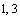 151. Сведения из декларации на товары и таможенного приходного ордера Сведения из декларации на товары и таможенного приходного ордера Сведения из декларации на товары и таможенного приходного ордера ФТС России 152. Таможенная распискаТаможенная распискаТаможенная распискаФТС России 153. Копии документов, которые были выданы таможенными органами Российской Федерации при таможенном оформлении транспортных средств, номерных агрегатов Копии документов, которые были выданы таможенными органами Российской Федерации при таможенном оформлении транспортных средств, номерных агрегатов Копии документов, которые были выданы таможенными органами Российской Федерации при таможенном оформлении транспортных средств, номерных агрегатов ФТС России 154. 154. Сведения из заключения о том, что правообладатель свидетельства производит товар, особые свойства которого определяются характерными для данного географического объекта природными условиями и (или) людскими факторами в отношении товаров сельского хозяйства, продовольственных товаров, безалкогольной продукции, продуктов пчеловодства, товаров, вырабатываемых из рыбы и морских продуктов      Сведения из заключения о том, что правообладатель свидетельства производит товар, особые свойства которого определяются характерными для данного географического объекта природными условиями и (или) людскими факторами в отношении товаров сельского хозяйства, продовольственных товаров, безалкогольной продукции, продуктов пчеловодства, товаров, вырабатываемых из рыбы и морских продуктов      Минсельхоз России 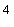 (Позиция дополнительно включена распоряжением Правительства Российской Федерации от 7 октября 2016 года N 2118-р )(Позиция дополнительно включена распоряжением Правительства Российской Федерации от 7 октября 2016 года N 2118-р )(Позиция дополнительно включена распоряжением Правительства Российской Федерации от 7 октября 2016 года N 2118-р )(Позиция дополнительно включена распоряжением Правительства Российской Федерации от 7 октября 2016 года N 2118-р )(Позиция дополнительно включена распоряжением Правительства Российской Федерации от 7 октября 2016 года N 2118-р )155. 155. Сведения из реестра виноградных насажденийСведения из реестра виноградных насажденийМинсельхоз России 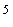 (Позиция дополнительно включена распоряжением Правительства Российской Федерации от 7 октября 2016 года N 2118-р )(Позиция дополнительно включена распоряжением Правительства Российской Федерации от 7 октября 2016 года N 2118-р )(Позиция дополнительно включена распоряжением Правительства Российской Федерации от 7 октября 2016 года N 2118-р )(Позиция дополнительно включена распоряжением Правительства Российской Федерации от 7 октября 2016 года N 2118-р )(Позиция дополнительно включена распоряжением Правительства Российской Федерации от 7 октября 2016 года N 2118-р )156.156.Сведения из государственного реестра аккредитованных филиалов, представительств иностранных юридических лиц      Сведения из государственного реестра аккредитованных филиалов, представительств иностранных юридических лиц      ФНС России 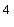 (Позиция дополнительно включена распоряжением Правительства Российской Федерации от 7 октября 2016 года N 2118-р )(Позиция дополнительно включена распоряжением Правительства Российской Федерации от 7 октября 2016 года N 2118-р )(Позиция дополнительно включена распоряжением Правительства Российской Федерации от 7 октября 2016 года N 2118-р )(Позиция дополнительно включена распоряжением Правительства Российской Федерации от 7 октября 2016 года N 2118-р )(Позиция дополнительно включена распоряжением Правительства Российской Федерации от 7 октября 2016 года N 2118-р )157.     157.     Сведения из единого реестра субъектов малого и среднего предпринимательства      Сведения из единого реестра субъектов малого и среднего предпринимательства      ФНС России (Позиция дополнительно включена распоряжением Правительства Российской Федерации от 7 октября 2016 года N 2118-р )(Позиция дополнительно включена распоряжением Правительства Российской Федерации от 7 октября 2016 года N 2118-р )(Позиция дополнительно включена распоряжением Правительства Российской Федерации от 7 октября 2016 года N 2118-р )(Позиция дополнительно включена распоряжением Правительства Российской Федерации от 7 октября 2016 года N 2118-р )(Позиция дополнительно включена распоряжением Правительства Российской Федерации от 7 октября 2016 года N 2118-р )158.158.Сведения из уведомления о регистрации в качестве страхователя Сведения из уведомления о регистрации в качестве страхователя Фонд социального страхования Российской Федерации (Позиция дополнительно включена распоряжением Правительства Российской Федерации от 7 октября 2016 года N 2118-р )(Позиция дополнительно включена распоряжением Правительства Российской Федерации от 7 октября 2016 года N 2118-р )(Позиция дополнительно включена распоряжением Правительства Российской Федерации от 7 октября 2016 года N 2118-р )(Позиция дополнительно включена распоряжением Правительства Российской Федерации от 7 октября 2016 года N 2118-р )(Позиция дополнительно включена распоряжением Правительства Российской Федерации от 7 октября 2016 года N 2118-р )159. 159.  Соглашение с организацией, осуществляющей подготовку членов экипажей морских судов в соответствии с Международной конвенцией о подготовке и дипломировании моряков и несении вахты 1978 года   Соглашение с организацией, осуществляющей подготовку членов экипажей морских судов в соответствии с Международной конвенцией о подготовке и дипломировании моряков и несении вахты 1978 года  Минтранс России (Позиция дополнительно включена распоряжением Правительства Российской Федерации от 1 августа 2017 года N 1650-р ) (Позиция дополнительно включена распоряжением Правительства Российской Федерации от 1 августа 2017 года N 1650-р ) (Позиция дополнительно включена распоряжением Правительства Российской Федерации от 1 августа 2017 года N 1650-р ) (Позиция дополнительно включена распоряжением Правительства Российской Федерации от 1 августа 2017 года N 1650-р ) (Позиция дополнительно включена распоряжением Правительства Российской Федерации от 1 августа 2017 года N 1650-р ) 160. 160. Соглашение о признании организации в целях наделения ее полномочиями по освидетельствованию судовСоглашение о признании организации в целях наделения ее полномочиями по освидетельствованию судовМинтранс России (Позиция дополнительно включена распоряжением Правительства Российской Федерации от 1 августа 2017 года N 1650-р ) (Позиция дополнительно включена распоряжением Правительства Российской Федерации от 1 августа 2017 года N 1650-р ) (Позиция дополнительно включена распоряжением Правительства Российской Федерации от 1 августа 2017 года N 1650-р ) (Позиция дополнительно включена распоряжением Правительства Российской Федерации от 1 августа 2017 года N 1650-р ) (Позиция дополнительно включена распоряжением Правительства Российской Федерации от 1 августа 2017 года N 1650-р ) 161. 161. Информация об уведомлении организацией об утверждении плана предупреждения и ликвидации разливов нефти и нефтепродуктов на континентальном шельфе Российской Федерации, во внутренних морских водах, в территориальном море и прилежащей зоне Российской Федерации Информация об уведомлении организацией об утверждении плана предупреждения и ликвидации разливов нефти и нефтепродуктов на континентальном шельфе Российской Федерации, во внутренних морских водах, в территориальном море и прилежащей зоне Российской Федерации МЧС России (Позиция дополнительно включена распоряжением Правительства Российской Федерации от 1 августа 2017 года N 1650-р ) (Позиция дополнительно включена распоряжением Правительства Российской Федерации от 1 августа 2017 года N 1650-р ) (Позиция дополнительно включена распоряжением Правительства Российской Федерации от 1 августа 2017 года N 1650-р ) (Позиция дополнительно включена распоряжением Правительства Российской Федерации от 1 августа 2017 года N 1650-р ) (Позиция дополнительно включена распоряжением Правительства Российской Федерации от 1 августа 2017 года N 1650-р ) 162. 162. Сведения о свидетельстве о страховании или ином финансовом обеспечении гражданской ответственности за ущерб от загрязнения нефтью Сведения о свидетельстве о страховании или ином финансовом обеспечении гражданской ответственности за ущерб от загрязнения нефтью Росморречфлот 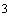 (Позиция дополнительно включена распоряжением Правительства Российской Федерации от 1 августа 2017 года N 1650-р ) (Позиция дополнительно включена распоряжением Правительства Российской Федерации от 1 августа 2017 года N 1650-р ) (Позиция дополнительно включена распоряжением Правительства Российской Федерации от 1 августа 2017 года N 1650-р ) (Позиция дополнительно включена распоряжением Правительства Российской Федерации от 1 августа 2017 года N 1650-р ) (Позиция дополнительно включена распоряжением Правительства Российской Федерации от 1 августа 2017 года N 1650-р ) 163. 163. Свидетельство об одобрении типа аппаратуры Свидетельство об одобрении типа аппаратуры Росморречфлот 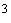 (Позиция дополнительно включена распоряжением Правительства Российской Федерации от 1 августа 2017 года N 1650-р ) (Позиция дополнительно включена распоряжением Правительства Российской Федерации от 1 августа 2017 года N 1650-р ) (Позиция дополнительно включена распоряжением Правительства Российской Федерации от 1 августа 2017 года N 1650-р ) (Позиция дополнительно включена распоряжением Правительства Российской Федерации от 1 августа 2017 года N 1650-р ) (Позиция дополнительно включена распоряжением Правительства Российской Федерации от 1 августа 2017 года N 1650-р ) 164. 164. Свидетельство о соответствии объекта или центра Свидетельство о соответствии объекта или центра Росморречфлот (Позиция дополнительно включена распоряжением Правительства Российской Федерации от 1 августа 2017 года N 1650-р ) (Позиция дополнительно включена распоряжением Правительства Российской Федерации от 1 августа 2017 года N 1650-р ) (Позиция дополнительно включена распоряжением Правительства Российской Федерации от 1 августа 2017 года N 1650-р ) (Позиция дополнительно включена распоряжением Правительства Российской Федерации от 1 августа 2017 года N 1650-р ) (Позиция дополнительно включена распоряжением Правительства Российской Федерации от 1 августа 2017 года N 1650-р ) 165. 165. Информация об уведомлении организацией об утверждении плана предупреждения и ликвидации разливов нефти и нефтепродуктов на континентальном шельфе Российской Федерации, во внутренних морских водах, в территориальном море и прилежащей зоне Российской Федерации Информация об уведомлении организацией об утверждении плана предупреждения и ликвидации разливов нефти и нефтепродуктов на континентальном шельфе Российской Федерации, во внутренних морских водах, в территориальном море и прилежащей зоне Российской Федерации Росморречфлот (Позиция дополнительно включена распоряжением Правительства Российской Федерации от 1 августа 2017 года N 1650-р ) (Позиция дополнительно включена распоряжением Правительства Российской Федерации от 1 августа 2017 года N 1650-р ) (Позиция дополнительно включена распоряжением Правительства Российской Федерации от 1 августа 2017 года N 1650-р ) (Позиция дополнительно включена распоряжением Правительства Российской Федерации от 1 августа 2017 года N 1650-р ) (Позиция дополнительно включена распоряжением Правительства Российской Федерации от 1 августа 2017 года N 1650-р ) 166. 166. Сведения о выдаче Международного свидетельства об охране судна Сведения о выдаче Международного свидетельства об охране судна Росморречфлот (Позиция дополнительно включена распоряжением Правительства Российской Федерации от 1 августа 2017 года N 1650-р ) (Позиция дополнительно включена распоряжением Правительства Российской Федерации от 1 августа 2017 года N 1650-р ) (Позиция дополнительно включена распоряжением Правительства Российской Федерации от 1 августа 2017 года N 1650-р ) (Позиция дополнительно включена распоряжением Правительства Российской Федерации от 1 августа 2017 года N 1650-р ) (Позиция дополнительно включена распоряжением Правительства Российской Федерации от 1 августа 2017 года N 1650-р ) 167. 167. Документы об утверждении уполномоченным органом нормативов образования отходов и лимитов на их размещение Документы об утверждении уполномоченным органом нормативов образования отходов и лимитов на их размещение Росприроднадзор (Позиция дополнительно включена распоряжением Правительства Российской Федерации от 1 августа 2017 года N 1650-р ) (Позиция дополнительно включена распоряжением Правительства Российской Федерации от 1 августа 2017 года N 1650-р ) (Позиция дополнительно включена распоряжением Правительства Российской Федерации от 1 августа 2017 года N 1650-р ) (Позиция дополнительно включена распоряжением Правительства Российской Федерации от 1 августа 2017 года N 1650-р ) (Позиция дополнительно включена распоряжением Правительства Российской Федерации от 1 августа 2017 года N 1650-р ) 168. 168. Лицензии на осуществление деятельности по сбору, транспортированию, обработке, утилизации, обезвреживанию, размещению отходов I-IV класса опасности Лицензии на осуществление деятельности по сбору, транспортированию, обработке, утилизации, обезвреживанию, размещению отходов I-IV класса опасности Росприроднадзор (Позиция дополнительно включена распоряжением Правительства Российской Федерации от 1 августа 2017 года N 1650-р ) (Позиция дополнительно включена распоряжением Правительства Российской Федерации от 1 августа 2017 года N 1650-р ) (Позиция дополнительно включена распоряжением Правительства Российской Федерации от 1 августа 2017 года N 1650-р ) (Позиция дополнительно включена распоряжением Правительства Российской Федерации от 1 августа 2017 года N 1650-р ) (Позиция дополнительно включена распоряжением Правительства Российской Федерации от 1 августа 2017 года N 1650-р ) 169. 169. Технические отчеты по обращению с отходами, сведения о дате представления (направления) указанных отчетов в уполномоченные органы Технические отчеты по обращению с отходами, сведения о дате представления (направления) указанных отчетов в уполномоченные органы Росприроднадзор (Позиция дополнительно включена распоряжением Правительства Российской Федерации от 1 августа 2017 года N 1650-р ) (Позиция дополнительно включена распоряжением Правительства Российской Федерации от 1 августа 2017 года N 1650-р ) (Позиция дополнительно включена распоряжением Правительства Российской Федерации от 1 августа 2017 года N 1650-р ) (Позиция дополнительно включена распоряжением Правительства Российской Федерации от 1 августа 2017 года N 1650-р ) (Позиция дополнительно включена распоряжением Правительства Российской Федерации от 1 августа 2017 года N 1650-р ) 170. 170. Отчетность об образовании, утилизации, обезвреживании, о размещении отходов Отчетность об образовании, утилизации, обезвреживании, о размещении отходов Росприроднадзор (Позиция дополнительно включена распоряжением Правительства Российской Федерации от 1 августа 2017 года N 1650-р ) (Позиция дополнительно включена распоряжением Правительства Российской Федерации от 1 августа 2017 года N 1650-р ) (Позиция дополнительно включена распоряжением Правительства Российской Федерации от 1 августа 2017 года N 1650-р ) (Позиция дополнительно включена распоряжением Правительства Российской Федерации от 1 августа 2017 года N 1650-р ) (Позиция дополнительно включена распоряжением Правительства Российской Федерации от 1 августа 2017 года N 1650-р ) 171. 171. Паспорта отходов и документы, подтверждающие отнесение отходов к конкретному классу опасности, сведения о дате направления указанной документации в территориальный орган Росприроднадзора Паспорта отходов и документы, подтверждающие отнесение отходов к конкретному классу опасности, сведения о дате направления указанной документации в территориальный орган Росприроднадзора Росприроднадзор (Позиция дополнительно включена распоряжением Правительства Российской Федерации от 1 августа 2017 года N 1650-р ) (Позиция дополнительно включена распоряжением Правительства Российской Федерации от 1 августа 2017 года N 1650-р ) (Позиция дополнительно включена распоряжением Правительства Российской Федерации от 1 августа 2017 года N 1650-р ) (Позиция дополнительно включена распоряжением Правительства Российской Федерации от 1 августа 2017 года N 1650-р ) (Позиция дополнительно включена распоряжением Правительства Российской Федерации от 1 августа 2017 года N 1650-р ) 172. 172. Сведения о внесении объекта(ов) размещения отходов в государственный реестр объектов размещения отходов Сведения о внесении объекта(ов) размещения отходов в государственный реестр объектов размещения отходов Росприроднадзор (Позиция дополнительно включена распоряжением Правительства Российской Федерации от 1 августа 2017 года N 1650-р ) (Позиция дополнительно включена распоряжением Правительства Российской Федерации от 1 августа 2017 года N 1650-р ) (Позиция дополнительно включена распоряжением Правительства Российской Федерации от 1 августа 2017 года N 1650-р ) (Позиция дополнительно включена распоряжением Правительства Российской Федерации от 1 августа 2017 года N 1650-р ) (Позиция дополнительно включена распоряжением Правительства Российской Федерации от 1 августа 2017 года N 1650-р ) 173. 173. Отчет о результатах мониторинга состояния и загрязнения окружающей среды на территории объекта размещения отходов и в пределах их воздействия на окружающую среду, сведения о дате представления (направления) указанного отчета в территориальный орган Росприроднадзора Отчет о результатах мониторинга состояния и загрязнения окружающей среды на территории объекта размещения отходов и в пределах их воздействия на окружающую среду, сведения о дате представления (направления) указанного отчета в территориальный орган Росприроднадзора Росприроднадзор (Позиция дополнительно включена распоряжением Правительства Российской Федерации от 1 августа 2017 года N 1650-р ) (Позиция дополнительно включена распоряжением Правительства Российской Федерации от 1 августа 2017 года N 1650-р ) (Позиция дополнительно включена распоряжением Правительства Российской Федерации от 1 августа 2017 года N 1650-р ) (Позиция дополнительно включена распоряжением Правительства Российской Федерации от 1 августа 2017 года N 1650-р ) (Позиция дополнительно включена распоряжением Правительства Российской Федерации от 1 августа 2017 года N 1650-р ) 174. 174. Информация об уведомлении организацией об утверждении плана предупреждения и ликвидации разливов нефти и нефтепродуктов на континентальном шельфе Российской Федерации, во внутренних морских водах, в территориальном море и прилежащей зоне Российской Федерации Информация об уведомлении организацией об утверждении плана предупреждения и ликвидации разливов нефти и нефтепродуктов на континентальном шельфе Российской Федерации, во внутренних морских водах, в территориальном море и прилежащей зоне Российской Федерации Росприроднадзор (Позиция дополнительно включена распоряжением Правительства Российской Федерации от 1 августа 2017 года N 1650-р ) (Позиция дополнительно включена распоряжением Правительства Российской Федерации от 1 августа 2017 года N 1650-р ) (Позиция дополнительно включена распоряжением Правительства Российской Федерации от 1 августа 2017 года N 1650-р ) (Позиция дополнительно включена распоряжением Правительства Российской Федерации от 1 августа 2017 года N 1650-р ) (Позиция дополнительно включена распоряжением Правительства Российской Федерации от 1 августа 2017 года N 1650-р ) 175. 175. Разрешения на выброс вредных (загрязняющих) веществ в атмосферный воздух Разрешения на выброс вредных (загрязняющих) веществ в атмосферный воздух Росприроднадзор (Позиция дополнительно включена распоряжением Правительства Российской Федерации от 1 августа 2017 года N 1650-р ) (Позиция дополнительно включена распоряжением Правительства Российской Федерации от 1 августа 2017 года N 1650-р ) (Позиция дополнительно включена распоряжением Правительства Российской Федерации от 1 августа 2017 года N 1650-р ) (Позиция дополнительно включена распоряжением Правительства Российской Федерации от 1 августа 2017 года N 1650-р ) (Позиция дополнительно включена распоряжением Правительства Российской Федерации от 1 августа 2017 года N 1650-р ) 176. 176. Информация об уведомлении организацией об утверждении плана предупреждения и ликвидации разливов нефти и нефтепродуктов на континентальном шельфе Российской Федерации, во внутренних морских водах, в территориальном море и прилежащей зоне Российской Федерации Информация об уведомлении организацией об утверждении плана предупреждения и ликвидации разливов нефти и нефтепродуктов на континентальном шельфе Российской Федерации, во внутренних морских водах, в территориальном море и прилежащей зоне Российской Федерации Росрыболовство (Позиция дополнительно включена распоряжением Правительства Российской Федерации от 1 августа 2017 года N 1650-р ) (Позиция дополнительно включена распоряжением Правительства Российской Федерации от 1 августа 2017 года N 1650-р ) (Позиция дополнительно включена распоряжением Правительства Российской Федерации от 1 августа 2017 года N 1650-р ) (Позиция дополнительно включена распоряжением Правительства Российской Федерации от 1 августа 2017 года N 1650-р ) (Позиция дополнительно включена распоряжением Правительства Российской Федерации от 1 августа 2017 года N 1650-р ) 177. 177. Сведения из решений Россвязи о выделении, изъятии или переоформлении ресурсов нумерации по оператору связи Сведения из решений Россвязи о выделении, изъятии или переоформлении ресурсов нумерации по оператору связи Россвязь (Позиция дополнительно включена распоряжением Правительства Российской Федерации от 1 августа 2017 года N 1650-р ) (Позиция дополнительно включена распоряжением Правительства Российской Федерации от 1 августа 2017 года N 1650-р ) (Позиция дополнительно включена распоряжением Правительства Российской Федерации от 1 августа 2017 года N 1650-р ) (Позиция дополнительно включена распоряжением Правительства Российской Федерации от 1 августа 2017 года N 1650-р ) (Позиция дополнительно включена распоряжением Правительства Российской Федерации от 1 августа 2017 года N 1650-р ) 178. 178. Информация, подтверждающая представление в Россвязь сведений об использовании на своей сети связи ресурса нумерации Информация, подтверждающая представление в Россвязь сведений об использовании на своей сети связи ресурса нумерации Россвязь (Позиция дополнительно включена распоряжением Правительства Российской Федерации от 1 августа 2017 года N 1650-р ) (Позиция дополнительно включена распоряжением Правительства Российской Федерации от 1 августа 2017 года N 1650-р ) (Позиция дополнительно включена распоряжением Правительства Российской Федерации от 1 августа 2017 года N 1650-р ) (Позиция дополнительно включена распоряжением Правительства Российской Федерации от 1 августа 2017 года N 1650-р ) (Позиция дополнительно включена распоряжением Правительства Российской Федерации от 1 августа 2017 года N 1650-р ) 179. 179. Информация о направлении оператором связи сведений о базе расчета обязательных отчислений (неналоговых платежей) в резерв универсального обслуживания в установленные законодательством сроки Информация о направлении оператором связи сведений о базе расчета обязательных отчислений (неналоговых платежей) в резерв универсального обслуживания в установленные законодательством сроки Россвязь (Позиция дополнительно включена распоряжением Правительства Российской Федерации от 1 августа 2017 года N 1650-р ) (Позиция дополнительно включена распоряжением Правительства Российской Федерации от 1 августа 2017 года N 1650-р ) (Позиция дополнительно включена распоряжением Правительства Российской Федерации от 1 августа 2017 года N 1650-р ) (Позиция дополнительно включена распоряжением Правительства Российской Федерации от 1 августа 2017 года N 1650-р ) (Позиция дополнительно включена распоряжением Правительства Российской Федерации от 1 августа 2017 года N 1650-р ) 180. 180. Сведения из государственного реестра опасных производственных объектов Сведения из государственного реестра опасных производственных объектов Ростехнадзор (Позиция дополнительно включена распоряжением Правительства Российской Федерации от 1 августа 2017 года N 1650-р ) (Позиция дополнительно включена распоряжением Правительства Российской Федерации от 1 августа 2017 года N 1650-р ) (Позиция дополнительно включена распоряжением Правительства Российской Федерации от 1 августа 2017 года N 1650-р ) (Позиция дополнительно включена распоряжением Правительства Российской Федерации от 1 августа 2017 года N 1650-р ) (Позиция дополнительно включена распоряжением Правительства Российской Федерации от 1 августа 2017 года N 1650-р ) 181. 181. Сведения о регистрации гидротехнического сооружения в Российском регистре гидротехнических сооружений Сведения о регистрации гидротехнического сооружения в Российском регистре гидротехнических сооружений Ростехнадзор (Позиция дополнительно включена распоряжением Правительства Российской Федерации от 1 августа 2017 года N 1650-р ) (Позиция дополнительно включена распоряжением Правительства Российской Федерации от 1 августа 2017 года N 1650-р ) (Позиция дополнительно включена распоряжением Правительства Российской Федерации от 1 августа 2017 года N 1650-р ) (Позиция дополнительно включена распоряжением Правительства Российской Федерации от 1 августа 2017 года N 1650-р ) (Позиция дополнительно включена распоряжением Правительства Российской Федерации от 1 августа 2017 года N 1650-р ) 182. 182. Сведения о выдаче документа о соответствии компании требованиям Международного кодекса по управлению безопасностью Сведения о выдаче документа о соответствии компании требованиям Международного кодекса по управлению безопасностью федеральное автономное учреждение "Российский морской регистр судоходства" (Позиция дополнительно включена распоряжением Правительства Российской Федерации от 1 августа 2017 года N 1650-р ) (Позиция дополнительно включена распоряжением Правительства Российской Федерации от 1 августа 2017 года N 1650-р ) (Позиция дополнительно включена распоряжением Правительства Российской Федерации от 1 августа 2017 года N 1650-р ) (Позиция дополнительно включена распоряжением Правительства Российской Федерации от 1 августа 2017 года N 1650-р ) (Позиция дополнительно включена распоряжением Правительства Российской Федерации от 1 августа 2017 года N 1650-р ) 183. 183. Сведения о выдаче свидетельства об управлении безопасностью (на судно) (при осуществлении судоходства на море) Сведения о выдаче свидетельства об управлении безопасностью (на судно) (при осуществлении судоходства на море) федеральное автономное учреждение "Российский морской регистр судоходства" (Позиция дополнительно включена распоряжением Правительства Российской Федерации от 1 августа 2017 года N 1650-р ) (Позиция дополнительно включена распоряжением Правительства Российской Федерации от 1 августа 2017 года N 1650-р ) (Позиция дополнительно включена распоряжением Правительства Российской Федерации от 1 августа 2017 года N 1650-р ) (Позиция дополнительно включена распоряжением Правительства Российской Федерации от 1 августа 2017 года N 1650-р ) (Позиция дополнительно включена распоряжением Правительства Российской Федерации от 1 августа 2017 года N 1650-р ) 184. 184. Сведения о выдаче Международного свидетельства об охране судна согласно Международному кодексу по охране судов и портовых средств Сведения о выдаче Международного свидетельства об охране судна согласно Международному кодексу по охране судов и портовых средств федеральное автономное учреждение "Российский морской регистр судоходства" (Позиция дополнительно включена распоряжением Правительства Российской Федерации от 1 августа 2017 года N 1650-р ) (Позиция дополнительно включена распоряжением Правительства Российской Федерации от 1 августа 2017 года N 1650-р ) (Позиция дополнительно включена распоряжением Правительства Российской Федерации от 1 августа 2017 года N 1650-р ) (Позиция дополнительно включена распоряжением Правительства Российской Федерации от 1 августа 2017 года N 1650-р ) (Позиция дополнительно включена распоряжением Правительства Российской Федерации от 1 августа 2017 года N 1650-р ) 185. 185. Сведения о выдаче свидетельств, предусмотренных частями 3 -6 , 13 пункта 1 статьи 25 Кодекса торгового мореплавания Российской Федерации  и международными договорами Российской Федерации Сведения о выдаче свидетельств, предусмотренных частями 3 -6 , 13 пункта 1 статьи 25 Кодекса торгового мореплавания Российской Федерации  и международными договорами Российской Федерации федеральное автономное учреждение "Российский морской регистр судоходства" (Позиция дополнительно включена распоряжением Правительства Российской Федерации от 1 августа 2017 года N 1650-р ) (Позиция дополнительно включена распоряжением Правительства Российской Федерации от 1 августа 2017 года N 1650-р ) (Позиция дополнительно включена распоряжением Правительства Российской Федерации от 1 августа 2017 года N 1650-р ) (Позиция дополнительно включена распоряжением Правительства Российской Федерации от 1 августа 2017 года N 1650-р ) (Позиция дополнительно включена распоряжением Правительства Российской Федерации от 1 августа 2017 года N 1650-р ) 186. 186. Сведения о выдаче документа о соответствии, удостоверяющего соответствие разработанной и применяемой судовладельцами системы управления безопасностью судов требованиям статьи 34_1 Кодекса внутреннего водного транспорта Российской Федерации  Сведения о выдаче документа о соответствии, удостоверяющего соответствие разработанной и применяемой судовладельцами системы управления безопасностью судов требованиям статьи 34_1 Кодекса внутреннего водного транспорта Российской Федерации  федеральное автономное учреждение "Российский морской регистр судоходства" (Позиция дополнительно включена распоряжением Правительства Российской Федерации от 1 августа 2017 года N 1650-р ) (Позиция дополнительно включена распоряжением Правительства Российской Федерации от 1 августа 2017 года N 1650-р ) (Позиция дополнительно включена распоряжением Правительства Российской Федерации от 1 августа 2017 года N 1650-р ) (Позиция дополнительно включена распоряжением Правительства Российской Федерации от 1 августа 2017 года N 1650-р ) (Позиция дополнительно включена распоряжением Правительства Российской Федерации от 1 августа 2017 года N 1650-р ) 187. 187. Сведения о выдаче свидетельства об управлении безопасностью, подтверждающего, что система управления безопасностью, разработанная судовладельцем в соответствии с требованиями статьи 34_1 Кодекса внутреннего водного транспорта Российской Федерации , применяется на судне надлежащим образом Сведения о выдаче свидетельства об управлении безопасностью, подтверждающего, что система управления безопасностью, разработанная судовладельцем в соответствии с требованиями статьи 34_1 Кодекса внутреннего водного транспорта Российской Федерации , применяется на судне надлежащим образом федеральное автономное учреждение "Российский морской регистр судоходства" (Позиция дополнительно включена распоряжением Правительства Российской Федерации от 1 августа 2017 года N 1650-р ) (Позиция дополнительно включена распоряжением Правительства Российской Федерации от 1 августа 2017 года N 1650-р ) (Позиция дополнительно включена распоряжением Правительства Российской Федерации от 1 августа 2017 года N 1650-р ) (Позиция дополнительно включена распоряжением Правительства Российской Федерации от 1 августа 2017 года N 1650-р ) (Позиция дополнительно включена распоряжением Правительства Российской Федерации от 1 августа 2017 года N 1650-р ) 188. 188. Сведения из базы данных судов, классифицированных федеральным автономным учреждением "Российский Речной Регистр" Сведения из базы данных судов, классифицированных федеральным автономным учреждением "Российский Речной Регистр" федеральное автономное учреждение "Российский Речной Регистр" (Позиция дополнительно включена распоряжением Правительства Российской Федерации от 1 августа 2017 года N 1650-р ) (Позиция дополнительно включена распоряжением Правительства Российской Федерации от 1 августа 2017 года N 1650-р ) (Позиция дополнительно включена распоряжением Правительства Российской Федерации от 1 августа 2017 года N 1650-р ) (Позиция дополнительно включена распоряжением Правительства Российской Федерации от 1 августа 2017 года N 1650-р ) (Позиция дополнительно включена распоряжением Правительства Российской Федерации от 1 августа 2017 года N 1650-р ) ________________       Предоставляются с 1 октября 2016 года.      Предоставляются с 1 января 2017 года.           Предоставляются на бумажном носителе.     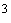      Предоставляются с 1 марта 2017 г.     (Сноска дополнительно включена распоряжением Правительства Российской Федерации от 7 октября 2016 года N 2118-р )     Предоставляются с 1 июля 2017 г.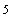      (Сноска дополнительно включена распоряжением Правительства Российской Федерации от 7 октября 2016 года N 2118-р ) ________________       Предоставляются с 1 октября 2016 года.      Предоставляются с 1 января 2017 года.           Предоставляются на бумажном носителе.          Предоставляются с 1 марта 2017 г.     (Сноска дополнительно включена распоряжением Правительства Российской Федерации от 7 октября 2016 года N 2118-р )     Предоставляются с 1 июля 2017 г.     (Сноска дополнительно включена распоряжением Правительства Российской Федерации от 7 октября 2016 года N 2118-р ) ________________       Предоставляются с 1 октября 2016 года.      Предоставляются с 1 января 2017 года.           Предоставляются на бумажном носителе.          Предоставляются с 1 марта 2017 г.     (Сноска дополнительно включена распоряжением Правительства Российской Федерации от 7 октября 2016 года N 2118-р )     Предоставляются с 1 июля 2017 г.     (Сноска дополнительно включена распоряжением Правительства Российской Федерации от 7 октября 2016 года N 2118-р ) ________________       Предоставляются с 1 октября 2016 года.      Предоставляются с 1 января 2017 года.           Предоставляются на бумажном носителе.          Предоставляются с 1 марта 2017 г.     (Сноска дополнительно включена распоряжением Правительства Российской Федерации от 7 октября 2016 года N 2118-р )     Предоставляются с 1 июля 2017 г.     (Сноска дополнительно включена распоряжением Правительства Российской Федерации от 7 октября 2016 года N 2118-р ) ________________       Предоставляются с 1 октября 2016 года.      Предоставляются с 1 января 2017 года.           Предоставляются на бумажном носителе.          Предоставляются с 1 марта 2017 г.     (Сноска дополнительно включена распоряжением Правительства Российской Федерации от 7 октября 2016 года N 2118-р )     Предоставляются с 1 июля 2017 г.     (Сноска дополнительно включена распоряжением Правительства Российской Федерации от 7 октября 2016 года N 2118-р ) 